KRANICHDAMMSCHULE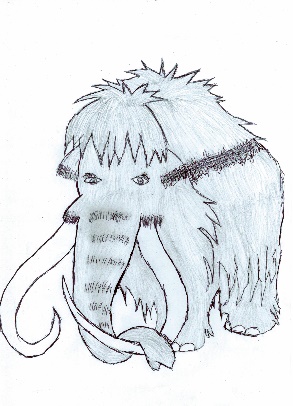 Mammutring 2-8
D-38226 Salzgitter-Lebenstedt 
Tel. 05341-65866   Fax. 05341-861394
schulleitung@kranichdammschule.deAnmeldung Kranichdammschule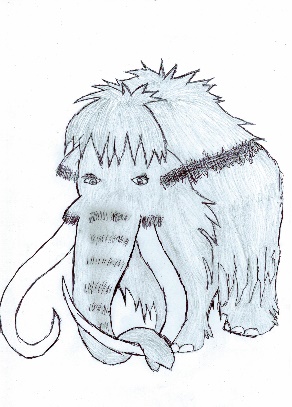 Verlässliche Schulzeit von 7:50 bis 12:50 Uhr (Klasse 1 – 4)SCHÜLER:NAME:						________________________________________________VORNAME:					________________________________________________GEBURTSDATUM:				________________________________________________WOHNORT:					________________________________________________STRASSE:					________________________________________________GEBURTSLAND /GEBURTSORT:		________________________________________________STAATSANGEHÖRIGKEIT:			________________________________________________RELIGION:			  evangelisch          katholisch          islamisch         andere          ohneNAME KINDERGARTEN:			________________________________________________KRANKENKASSE:				________________________________________________MASERNIMPFUNG ERFOLGT: (bitte Kopie des Impfausweises beifügen !)          Ja                           NeinVORERKRANKUNGEN / ALLERGIEN :		________________________________________________ERZIEHUNGSBERECHTIGTE:NAME MUTTER:				________________________________________________Sorgeberechtigt:					  Ja                                                                             NeinNAME VATER:					________________________________________________Sorgeberechtigt:					  Ja                                                                             NeinTEL.-FESTNETZ:				________________________________________________HANDY-NR.  (Mutter):				________________________________________________HANDY-NR. (Vater):				________________________________________________TEL. OMA / OPA:				________________________________________________E-Mail:						________________________________________________------------------------------------------------------(Datum / Unterschrift)